Vivaldi Class	 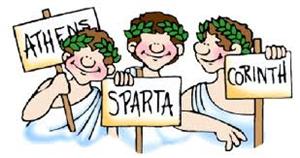 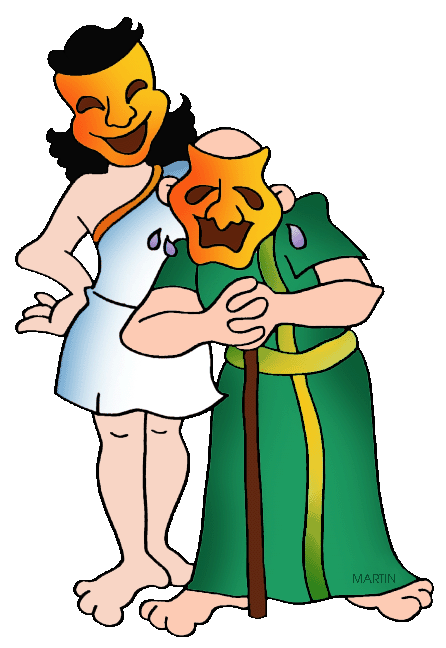 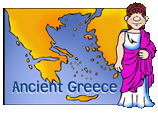 Who Let the Gods Out!How did a volcano change the course of history? Our theme is history based. We will be learning all about the Ancient Greeks. Vivaldi Class	 Who Let the Gods Out!How did a volcano change the course of history? Our theme is history based. We will be learning all about the Ancient Greeks. Vivaldi Class	 Who Let the Gods Out!How did a volcano change the course of history? Our theme is history based. We will be learning all about the Ancient Greeks. EnglishAs readers we will: Read whole books to improve our comprehension skillsSkim and scan effectively to retrieve informationExplain meanings of words in contextInfer feelings through actions, dialogue and descriptionMake comparisonsWrite a summary about what I have readClass InformationIf you would like to pass a message to a member of the year 6 team or have any queries, please write in your child’s planner or email:year6@swainhouse.bradford.sch.ukPE is on Thursdays.Please ensure your child comes to school in the correct PE kit – plain white shirt; plain black, navy blue or grey hoodie/top and plain black, blue or grey trousers/shorts/leggings.Trainers are needed for outdoor PE.  Please make sure your child has a water bottle in school. History:Say when the Greek era was and the influence they had on modern society.Understand how the Greeks lived and how trade was influential in their societyLearn about the different Greek Gods and GoddessesCompare and contrast different areas of Ancient GreeceDT: Create five apparatus designs, applying the design criteria to their work.Make suitable changes to their work after peer evaluation.Make roughly three different structures from their plans using the materials available.Science:Describe how living things are classified into broad groups according to common observable characteristics and based on similarities and differences, including micro-organisms, plants and animalsGive reasons for classifying plants and animals based on specific characteristicsR.E – Practices: Why are certain people, places and times sacred?French – We will be learning vocabulary for when we are out and about, directions, clothes and places around town. 
Computing – Explain that formulas can be used to produce calculated dataApply formulas to data, including duplicatingCreate a spreadsheet to plan an eventPE – We will be learning the rules and skills involved with netball and playing competitive games.PSHE – Rights and Responsibilities - Define the terms 'fact', 'opinion', 'biased' and 'unbiased', explaining the difference between them. Describe the different ways money can be saved, outlining the pros and cons of each method Suggest sale prices for a variety of items, taking into account a range of factorsMusic – We will listen and appraise musicLearn about the interrelated dimensions of music Perform and share our music with othersAs writers we will:Use words and phrases for cohesion within and between paragraphs. Use active and passive voiceUse prepositional phrases Prepositional phrasesSubordinating clauses Use consistent tense Use parenthesis – brackets, dashes and commasClass InformationIf you would like to pass a message to a member of the year 6 team or have any queries, please write in your child’s planner or email:year6@swainhouse.bradford.sch.ukPE is on Thursdays.Please ensure your child comes to school in the correct PE kit – plain white shirt; plain black, navy blue or grey hoodie/top and plain black, blue or grey trousers/shorts/leggings.Trainers are needed for outdoor PE.  Please make sure your child has a water bottle in school. History:Say when the Greek era was and the influence they had on modern society.Understand how the Greeks lived and how trade was influential in their societyLearn about the different Greek Gods and GoddessesCompare and contrast different areas of Ancient GreeceDT: Create five apparatus designs, applying the design criteria to their work.Make suitable changes to their work after peer evaluation.Make roughly three different structures from their plans using the materials available.Science:Describe how living things are classified into broad groups according to common observable characteristics and based on similarities and differences, including micro-organisms, plants and animalsGive reasons for classifying plants and animals based on specific characteristicsR.E – Practices: Why are certain people, places and times sacred?French – We will be learning vocabulary for when we are out and about, directions, clothes and places around town. 
Computing – Explain that formulas can be used to produce calculated dataApply formulas to data, including duplicatingCreate a spreadsheet to plan an eventPE – We will be learning the rules and skills involved with netball and playing competitive games.PSHE – Rights and Responsibilities - Define the terms 'fact', 'opinion', 'biased' and 'unbiased', explaining the difference between them. Describe the different ways money can be saved, outlining the pros and cons of each method Suggest sale prices for a variety of items, taking into account a range of factorsMusic – We will listen and appraise musicLearn about the interrelated dimensions of music Perform and share our music with othersMathsIn maths we will be:Convert fractions to decimals and percentagesInterpret and represent data in graphs and chartsUnderstand, calculate and simplify ratio problems.Solve problems involving algebraHomeworkHomework is set every Friday in yellow homework books or on Google Classroom; it is due in the following Wednesday. Children will receive English, maths and reading homework every week. On occasion, other pieces will be given as a task to help with our themes in class. Please read with your child three times a week. Please remember to write a comment and sign their planner weeklyHistory:Say when the Greek era was and the influence they had on modern society.Understand how the Greeks lived and how trade was influential in their societyLearn about the different Greek Gods and GoddessesCompare and contrast different areas of Ancient GreeceDT: Create five apparatus designs, applying the design criteria to their work.Make suitable changes to their work after peer evaluation.Make roughly three different structures from their plans using the materials available.Science:Describe how living things are classified into broad groups according to common observable characteristics and based on similarities and differences, including micro-organisms, plants and animalsGive reasons for classifying plants and animals based on specific characteristicsR.E – Practices: Why are certain people, places and times sacred?French – We will be learning vocabulary for when we are out and about, directions, clothes and places around town. 
Computing – Explain that formulas can be used to produce calculated dataApply formulas to data, including duplicatingCreate a spreadsheet to plan an eventPE – We will be learning the rules and skills involved with netball and playing competitive games.PSHE – Rights and Responsibilities - Define the terms 'fact', 'opinion', 'biased' and 'unbiased', explaining the difference between them. Describe the different ways money can be saved, outlining the pros and cons of each method Suggest sale prices for a variety of items, taking into account a range of factorsMusic – We will listen and appraise musicLearn about the interrelated dimensions of music Perform and share our music with others